	Vadovaudamasi Lietuvos Respublikos darbo kodekso 35 straipsniu, 114 straipsnio 2 punktu, Lietuvos Respublikos vietos savivaldos įstatymo 16 straipsnio 4 dalimi, Lietuvos Respublikos Valstybės ir savivaldybių įstaigų darbuotojų darbo apmokėjimo įstatymo 8 straipsnio 1 dalimi ir atsižvelgdama į Rimos Auštrienės, Pagėgių sav. Vilkyškių Johaneso Bobrovskio gimnazijos direktorės 2018 m. rugpjūčio 8 d. prašymą, Pagėgių savivaldybės taryba n u s p r e n d ž i a: Leisti nuo 2018 m. rugsėjo 1 d. Rimai Auštrienei, Pagėgių sav. Vilkyškių Johaneso Bobrovskio gimnazijos direktorei, iki 2019 m. rugpjūčio 31 d. papildomai dirbti mokytoja 0,25 etato Pagėgių sav. Vilkyškių Johaneso Bobrovskio gimnazijoje. Taikyti Rimai Auštrienei 7,44 pareiginės algos pastoviosios dalies koeficientą už papildomai atliekamą mokytojos darbą.Pavesti Pagėgių savivaldybės merui:  atlikti darbo sutarties, sudarytos su Rima Auštriene, Pagėgių sav. Vilkyškių Johaneso Bobrovskio gimnazijos direktore, pakeitimo įrašus;  patvirtinti Rimos Auštrienės, Pagėgių sav. Vilkyškių Johaneso Bobrovskio gimnazijos direktorės, darbo grafiką.Sprendimą paskelbti Pagėgių savivaldybės interneto svetainėje www.pagegiai.lt.            Šis sprendimas gali būti skundžiamas Lietuvos administracinių ginčų komisijos Klaipėdos apygardos skyriui (H.Manto g. 37, 92236 Klaipėda) Lietuvos Respublikos ikiteisminio administracinių ginčų nagrinėjimo tvarkos įstatymo nustatyta tvarka arba Regionų apygardos administracinio teismo Klaipėdos rūmams (Galinio Pylimo g. 9, 91230 Klaipėda) Lietuvos Respublikos administracinių bylų teisenos įstatymo nustatyta tvarka per 1 (vieną) mėnesį nuo sprendimo paskelbimo dienos.SUDERINTA: Administracijos direktorė				Dainora Butvydienė	Bendrojo ir juridinio skyriaus vyresnioji specialistė				Ingrida ZavistauskaitėParengė Virginija Sirvidienė,Švietimo skyriaus vedėjaPAGĖGIŲ SAVIVALDYBĖS TARYBOS SPRENDIMO PROJEKTODĖL LEIDIMO PAGĖGIŲ SAVIVALDYBĖS VILKYŠKIŲ JOHANESO BOBROVSKIO GIMNAZIJOS DIREKTOREI RIMAI AUŠTRIENEI DIRBTI PAPILDOMĄ DARBĄ AIŠKINAMASIS RAŠTAS2018-08-16Parengto projekto tikslai ir uždaviniaiLeisti Vilkyškių Johaneso Bobrovskio gimnazijos direktorei Rimai Auštrienei papildomai dirbti mokytoja 0,25 etato Lumpėnų Enzio Jagomasto skyriuje.Kaip šiuo metu yra sureguliuoti projekte aptarti klausimaiSprendimo projektas parengtas vadovaujantis Lietuvos Respublikos vietos savivaldos įstatymo 16 straipsnio 4 dalimi, Lietuvos Respublikos darbo kodekso 35 straipsniu, 114 straipsnio 2 dalimi Lietuvos Respublikos Valstybės ir savivaldybių įstaigų darbuotojų darbo apmokėjimo įstatymo 8 straipsnio 1 dalimi.  Kokių teigiamų rezultatų laukiamaLeisti Rimai Auštrienei, Pagėgių sav. Vilkyškių Johaneso Bobrovskio gimnazijos direktorei, iki 2019 m. rugpjūčio 31 d. papildomai dirbti mokytoja Pagėgių sav. Vilkyškių Johaneso Bobrovskio gimnazijoje.Galimos neigiamos priimto projekto pasekmės ir kokių priemonių reikėtų imtis, kad tokių pasekmių būtų išvengta.Neigiamų pasekmių nenumatyta.Kokius galiojančius aktus (tarybos, mero, Savivaldybės administracijos direktoriaus) reikėtų pakeisti ir panaikinti, priėmus sprendimą pagal teikiamą projektą.      Nereikės keisti ar naikinti kitų galiojančių aktų, priėmus sprendimą pagal teikiamą projektą.Jeigu priimtam sprendimui reikės kito tarybos sprendimo, mero potvarkio ar administracijos direktoriaus įsakymo, kas ir kada juos turėtų parengti.Nereikės priimti kito spendimo priimtam sprendimui.Ar reikalinga atlikti sprendimo projekto antikorupcinį vertinimąŠis sprendimas antikorupciniu požiūriu vertinamas.Sprendimo vykdytojai ir įvykdymo terminai, lėšų, reikalingų sprendimui įgyvendinti, poreikis (jeigu tai numatoma – derinti su Finansų skyriumi)Už sprendimo vykdymo priežiūrą atsakingas Buhalterinės apskaitos skyrius. Lėšos numatytos savivaldybės biudžete.Projekto rengimo metu gauti specialistų vertinimai ir išvados, ekonominiai apskaičiavimai (sąmatos) ir konkretūs finansavimo šaltiniai.Neigiamų specialistų vertinimų ir išvadų negauta. Projekto rengėjas ar rengėjų grupė.Švietimo skyriaus vedėja Virginija Sirvidienė, tel. 57 367, el.p. v.sirvidienė@pagegiai.lt. Kiti, rengėjo nuomone, reikalingi pagrindimai ir paaiškinimai.Nėra kitų rengėjo pagrindimų ir paaiškinimų.Švietimo skyriaus vedėja				Virginija Sirvidienė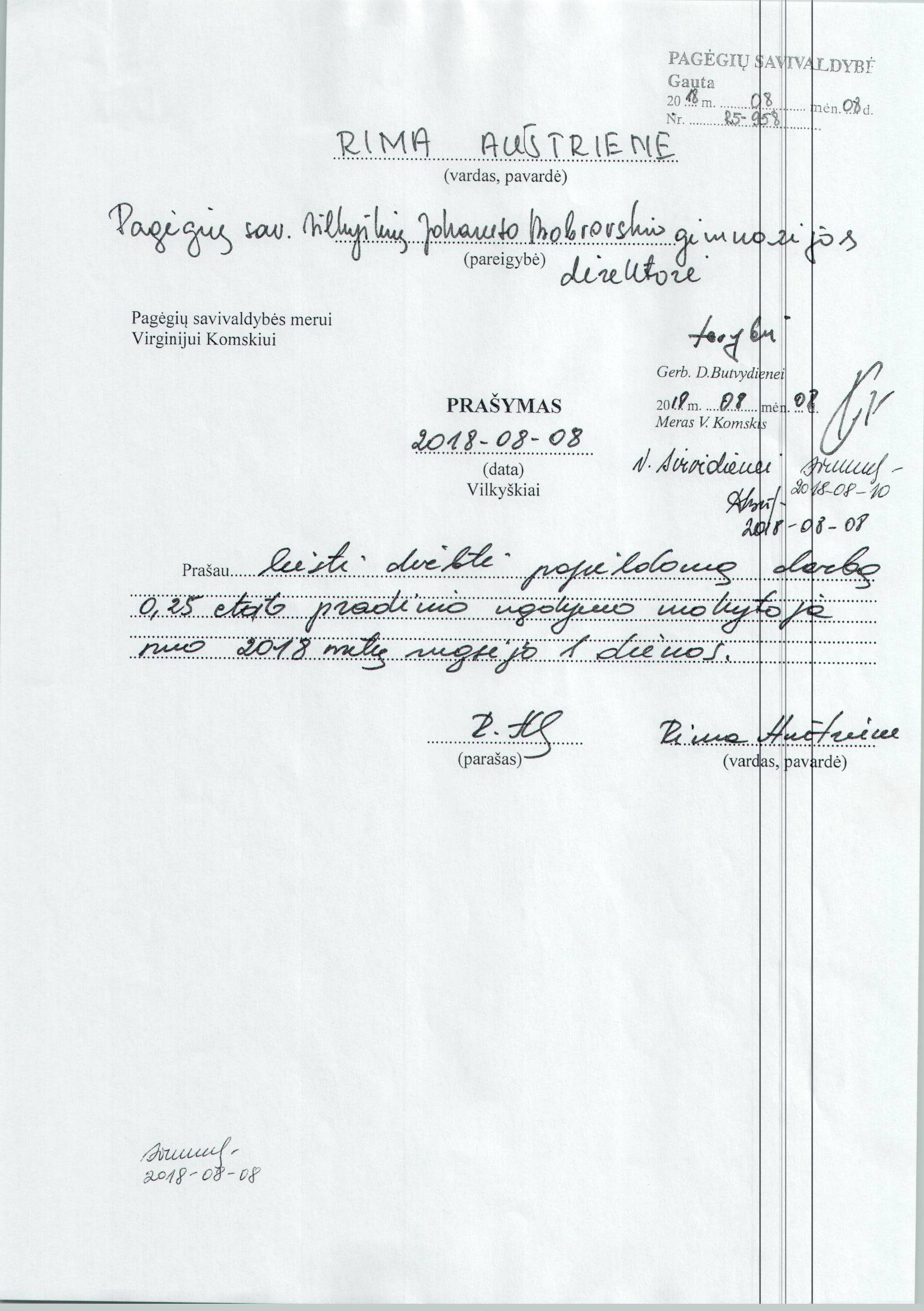 		Projektas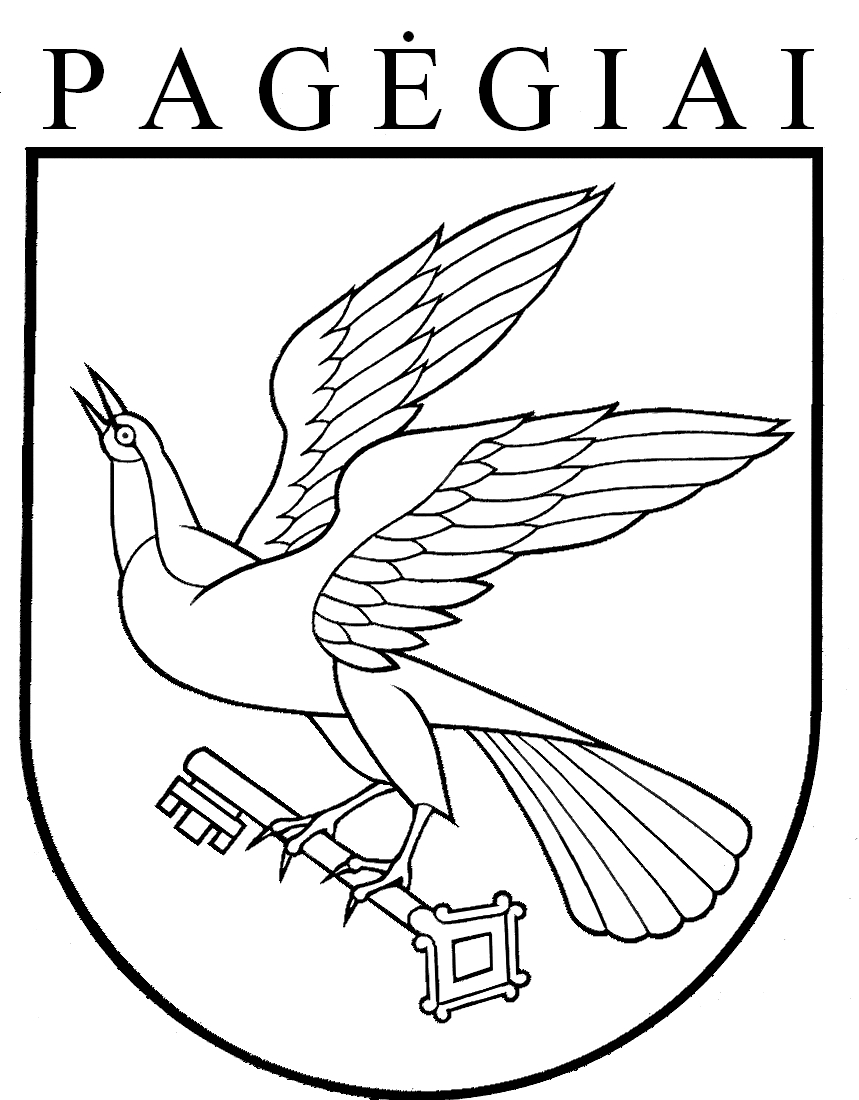 Pagėgių savivaldybės tarybasprendimasDĖL LEIDIMO PAGĖGIŲ SAVIVALDYBĖS VILKYŠKIŲ JOHANESO BOBROVSKIO GIMNAZIJOS DIREKTOREI RIMAI AUŠTRIENEI DIRBTI PAPILDOMĄ DARBĄ 2018 m. rugpjūčio 22 d. Nr. T1-133Pagėgiai`